ВводныеУ нас есть 12 типов цен:Прих_цена_(RUB/EURO/USD/У.Е)Розн_цена_(RUB/EURO/USD/У.Е)EXW_(RUB/EURO/USD/У.Е)У каждой номенклатуры указана ценовая группа, по ней можно определить в какой валюте ведется ценообразование(RUB/EURO/USD/У.Е)Если указано EURO, значит для этого товара устанавливаются ценыПрих_EUROРозн_EUROEXW_EURO________________________________________________________________________________Требуется добавить столбцы в табличную часть формы  списка справочника «Номенклатура» Общий остатокОбщ.резервСвободн. ОжидЦена (Розн_цена, указывается в валюте, в которой ведется номенклатура)Прих. Цена(Прих_Цена, указывается в валюте, в которой ведется номенклатура)ВалютаКоэффициент(цена/приходная цена)Аналогичное, реализованное в 77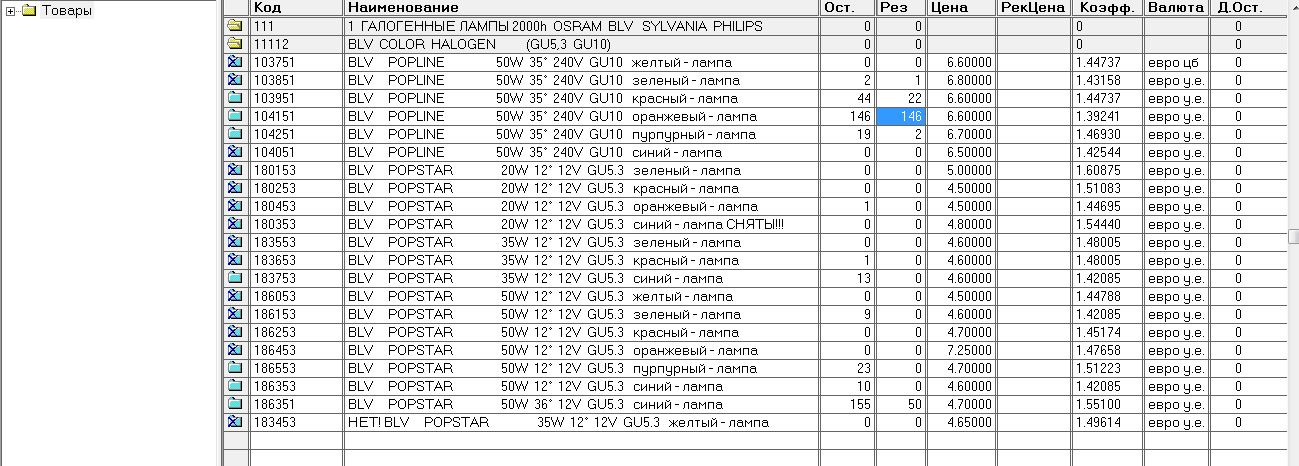 